Winnipeg Free Press Sees Success After One Year of MicropaymentsA year after introducing its micropayment system, the Winnipeg Free Press has 35,000 subscribers for its digital content, according to Publisher Bob Cox. He said the Free Press currently has 200,000 registered accounts, 35,000 paid digital readers, 27,000 of which are also print subscribers, and the remaining 8,500 are read-now-pay-later subscribers or all-access-digital subscribers. It sells approximately 1,000 articles a day, on a per-article-basis. 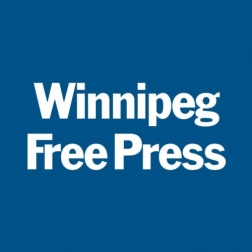 J Source 6.2.16http://www.j-source.ca/article/winnipeg-free-press-sees-success-after-one-year-micropayments-says-publisher?utm_source=API+Need+to+Know+newsletter&utm_campaign=74911adf32-Need_to_Know_June_6_20166_6_2016&utm_medium=email&utm_term=0_e3bf78af04-74911adf32-31697553